Elder:	Jeff Warshauer  Deacon:	Casey WernerAV Leader:	Kevin Renshaw2nd Worship Service	11:20am** Listen to service on a personal device at 107.3 FM **Gathering Song	Praise TeamChurch Alive	Jeff WarshauerWorship in Giving	Jeff Warshauer“Adventist TV Ministries”Children’s Story	Jim GrindleySongs of Praise & Worship	Praise TeamPrayer		Jeff WarshauerSpecial Music	Praise TeamHearing God’s Word 	Patty Marsh“Are You Jesus?”Song of Commitment	Praise TeamPrayer of Commitment	Patty MarshPianist: Kevin Waite1 Corinthians 13:13And now these three remain: faith, hope and love. But the greatest of these is love.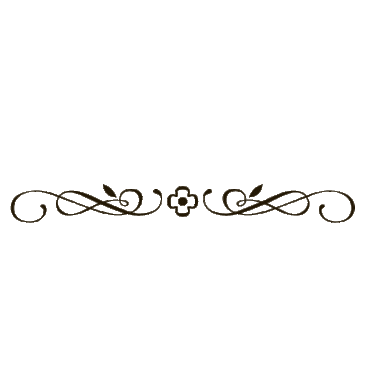 Core Values at EastgateWe are people of the Word.We are conduits of God’s grace to the lost.We are a community centered onGrace-filled accountability.We are obedient by faith to the law of God.We are saved eternally by Grace, Through Faith in Christ alone.Budget Featured OfferingsStudent Assistance	$5,444.72Fellowship Hall Project	Total:    $156,667.00www.eastgateadventist.churchYou can give online & listen to sermonsCalendar of eventsWe are on Facebook too!Church Office InformationPastor:	Eric Sayler  Cell:	(509)730-5271  Email:	eric@eastgateadventist.churchAdministrative Assistant: 	Marlien Arriola   Email:     	office@eastgateadventist.churchOffice Hours:Tuesday, Wednesday, Friday	  9:00am – 12:00pmContact Information:380 N Tausick Way ~ Walla Walla, WA  99362(509) 529-9933  Sunset:  Tonight – 5:14pm  Next Friday –5:23pm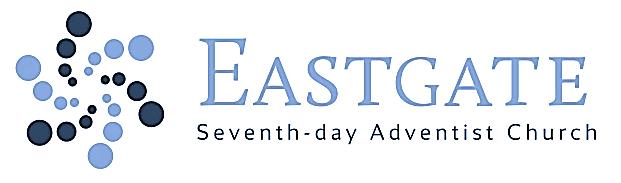 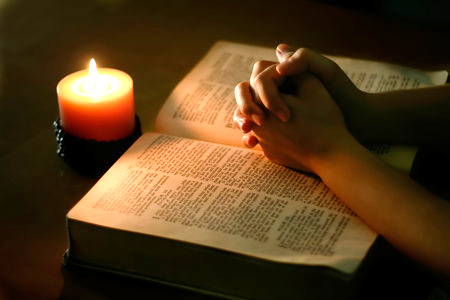 February 13, 2016Our Mission:Connect, Grow, ServeWelcomeWe’re glad you’re worshipping with us today!Elder:	Marlien ArriolaLead Deacon:	Harry ArriolaAV Leader:	Ryan Daniel & Anthony Meza1st Worship Service		9:00am** Listen to service on a personal device at 107.3 FM **Church Alive	Marlien ArriolaSongs of Praise & Worship 	Praise TeamWorship in Giving 	Marlien Arriola“Adventist TV Ministries”Children’s Story	Kim AndersonSongs of Praise & Worship  	Praise TeamPrayer		Marlien ArriolaHearing God’s Word 	Patty Marsh“Are You Jesus?”Song of Commitment	Praise TeamPrayer of Commitment	Patty MarshPianist: Shellie Daniel Today’s Study Options	10:10amLesson Study	“Rebellion & Redemption”Hargreaves 	Room 115Wittlake/Daniel	SanctuaryCollegiate	Room 345     “Becoming Cross-eyed”Alternate Study OptionsColvin/Rogers	Room 340		Bible Teachings	 Williams	Room 330		Bible Study: “Seeking to Know God”Shower Seekers	Room 145		“Ladies Devotional Journaling”The 	Word	Room 140 		Bible Study: “Beatitudes-Sermon on the Mountain”Renshaw 	Room 325	“Get Healthy Now!” DVD 	 This Week at a Glance	Sabbath, February 139:00am/11:20am	Speaker: Patty Marsh		SanctuaryAll-Church Fellowship Potluck MealImmediately Following 2nd ServiceMonday, February 157:00pm		Women’s Bible Study“Steps to Christ”	Room 160Wednesday, February 176:30pm		Men’s Group		Room 3306:30pm		Prayer and Praise		Carol Hargreaves’ Home		142 NW Earl Ln in College Place, WAThursday, February 18 6:00pm		Community Prayer & Praise		SanctuarySabbath, February 209:00am/11:20am	Speaker: Pastor Eric Sayler		Sanctuary2:30/3:30pm	Singing Band		Regency at the Park/Park ManorEastgate Church InformationALL-CHURCH FELLOWSHIP POTLUCKTODAY! February 13th. Immediately following 2nd service.CHURCH SECRETARYEastgate Church is looking for a Church Secretary. This is a part-time position. Hours are Tuesday, Wednesday & Friday 9:00am-12:00pm. If you would like more information please email the church office at office@eastgateadventist.church EASTGATE VBS, JULY 11-15, 2016Theme is Ocean Commotion by Answers in Genesis. Come join the FUN!! Woohoo! Volunteer to be a group leader! If you can’t volunteer, and want to help, give financially!  Save this date for a week of fun for your children! Invite your neighbors too! Contact Tiffany Michaels -509-969-8580 or Carolyn Vickroy -509-301-7268.Additional Events & InformationEastgate Church InformationCOMMUNITY PRAYER & PRAISE SERVICE Beginning on Thursday, February 25th at 6:00PM in the Sanctuary. Singing, prayer, and brief reflection on God’s word.BILL & MARY JANE SAUNDERS  will be celebrating their 60th wedding anniversary Eaatgate Church in the Fellowship Hall on Saturday, Feb. 13, 2016 from 6:00-8:00pm.  Family and friends are invited to come help them observe this significant achievement!EASTGATE CHURCH DIRECTORY  Log onto www.instantchurchdirectory.com for access to the new online church directory.  If your information needs to be updated from the previous church directory and you have not already completed the new information sheet, please contact Shellie Daniel at shelliedaniel@charter.net or call (509) 527-3736 with updates. Please email pics to office@eastgateadventist.church Community InformationMILTON-STATELINE SCHOOLMany of you have heard that Milton-Stateline Adventist School is having to let some staff go.  Unfortunately, it is true. Given the projected enrollment for next school year, we are going into the year with four full-time teachers. The board is taking this measure to ensure financial stability for your school during this time of reduced enrollment.  We wish to keep the school financially sound so that it will be here for years to come.  Sincerely, your School Board.SONBRIDGE DENTAL CLINICThe SonBridge Dental Clinic is accepting applications for a paid position for a dental assistant who can work part time on Wednesday, Thursday and Friday. If interested please call 509 3013460.